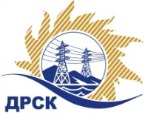 Акционерное Общество«Дальневосточная распределительная сетевая компания»ПРОТОКОЛ № 624/ПрУ-ВПЗакупочной комиссии по рассмотрению заявок по аукциону в электронной форме на право заключения договора: «Кредит» лот № 1317.1 раздел 9 ГКПЗ 2019ЕИС- 31908357418КОЛИЧЕСТВО ПОДАННЫХ ЗАЯВОК НА УЧАСТИЕ В ЗАКУПКЕ: 3 (три) заявки.КОЛИЧЕСТВО ОТКЛОНЕННЫХ ЗАЯВОК: 0 (ноль) заявок.ВОПРОСЫ, ВЫНОСИМЫЕ НА РАССМОТРЕНИЕ ЗАКУПОЧНОЙ КОМИССИИ: О выборе победителя закупки.ВОПРОС № 1.  О выборе победителя закупкиРЕШИЛИ:Утвердить ранжировку участников аукциона:Признать Победителем закупки Участника, занявшего первое место в ранжировке по степени предпочтительности для заказчика: ПАО "СБЕРБАНК РОССИИ" ИНН/КПП 7707083893/773601001 ОГРН 1027700132195: на условиях: стоимость заявки 248 830 000,00 руб. без учета НДС. Период заимствования: 731 день от даты подписания кредитного соглашения. Максимальная процентная ставка за пользование кредитными средствами: 10,0 % годовых.Инициатору договора обеспечить подписание договора с Победителем не ранее чем через 10 (десять) календарных дней и не позднее 20 (двадцати) календарных дней после официального размещения итогового протокола по результатам закупки.Победителю закупки в срок не позднее 3 (трех) рабочих дней с даты официального размещения итогового протокола по результатам закупки обеспечить направление по адресу, указанному в Документации о закупке, информацию о цепочке собственников, включая бенефициаров (в том числе конечных), по форме и с приложением подтверждающих документов согласно Документации о закупке.Коврижкина Е.Ю. тел. 397208г. Благовещенск«02» декабря  2019№п/пИдентификационный номер УчастникаДата и время регистрации заявкиРегистрационный номер участника: 624/ПрУ-116.08.2019 11:56Регистрационный номер участника: 624/ПрУ-208.11.2019 11:03Регистрационный номер участника: 624/ПрУ-308.11.2019 14:57Регистрационный номер участника: 624/ПрУ-408.11.2019 17:34Регистрационный номер участника: 624/ПрУ-511.11.2019 03:05Место в ранжировкеНаименование и адрес участникаПервая ценовая ставка, руб. без НДСИтоговая цена по результатам аукциона, руб. без НДС1 местоПАО "СБЕРБАНК РОССИИ" ИНН/КПП 7707083893/773601001 
ОГРН 1027700132195334 000 000.00248 830 000,002 местоАО "Всероссийский банк развития регионов" 
ИНН/КПП 7736153344/997950001 
ОГРН 1027739186914334 000 000.00250 500 000,003 место"ГАЗПРОМБАНК" (АО)ИНН/КПП 7744001497/772801001 
ОГРН 1027700167110334 000 000.00258 850 000,004  местоБанк ЗЕНИТ (ПАО)ИНН/КПП 7729405872/772701001 
ОГРН 1027739056927267 200 000.00267 200 000,005 местоПАО РОСБАНКИНН/КПП 7730060164/770801001 
ОГРН 1027739460737334 000 000.00334 000 000,00Секретарь Закупочной комиссии  1 уровня АО «ДРСК»____________________М.Г. Елисеева